附件2药品销售证明办事指南(以青岛市局为例)：http://qdzwfw.sd.gov.cn/qd/icity/listintquery/ysqGGFWGuide?id=D6855C29F502473BA965A6CC356B069B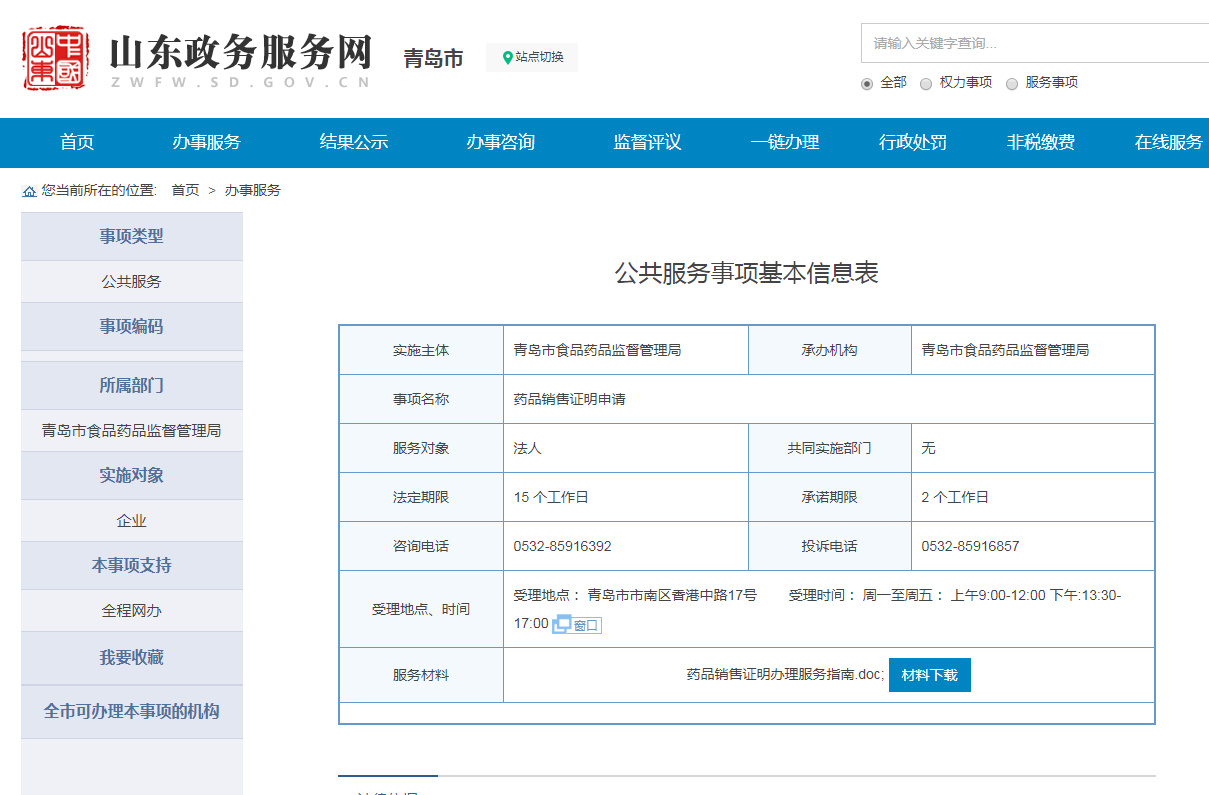 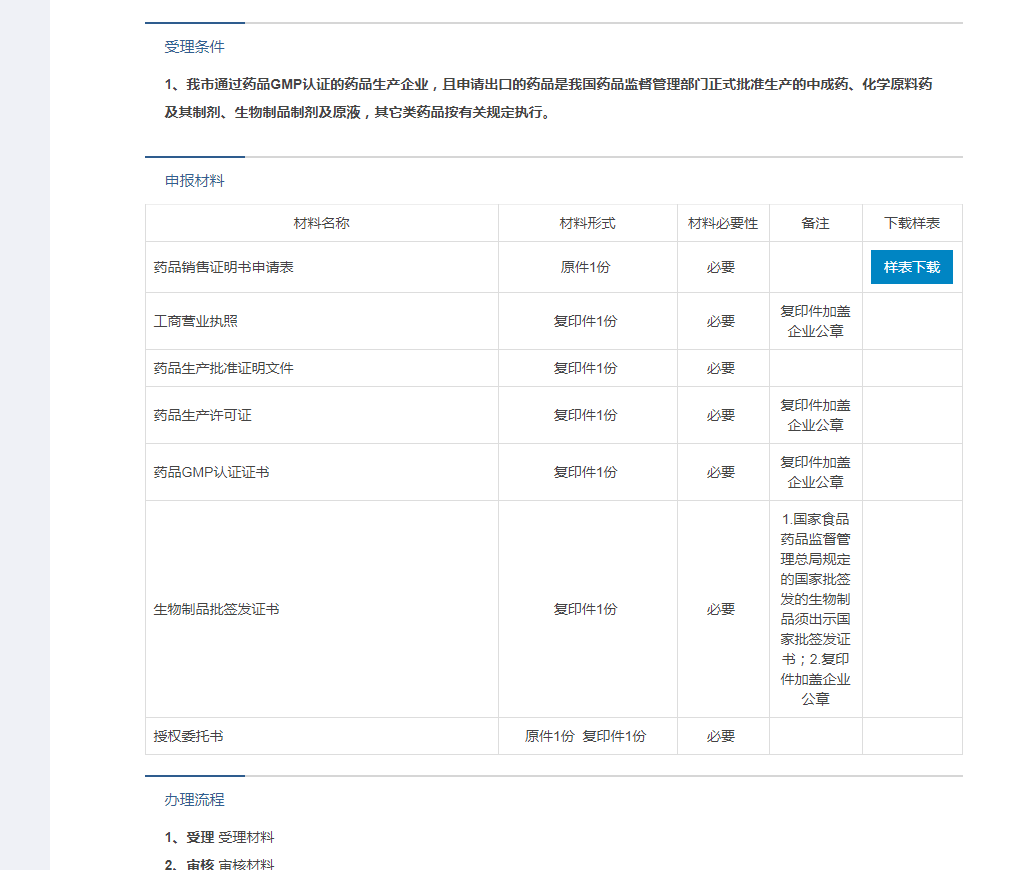 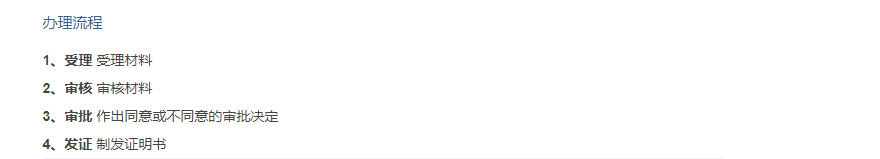 